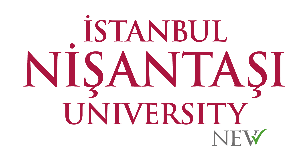 T.C.İSTANBUL NİŞANTAŞI ÜNİVERSİTESİLİSANSÜSTÜ EĞİTİM ENSTİTÜSÜDOKTORA TEZ ÖNERİSİ SAVUNMASI SONUÇ TUTANAĞIThe Final Report of The Defense for The Doctoral Thesis ProposalTarih/DateT.C.İSTANBUL NİŞANTAŞI ÜNİVERSİTESİLİSANSÜSTÜ EĞİTİM ENSTİTÜSÜDOKTORA TEZ ÖNERİSİ SAVUNMASI SONUÇ TUTANAĞIThe Final Report of The Defense for The Doctoral Thesis ProposalEvrak NoAdı ve Soyadı Name, SurnameÖğrenci No Student ID NumberAnabilim Dalı Department Program DepartmentDanışman SupervisorDönem TermTelefon Numarası ve MailPhone Number and MailT.C.İSTANBUL NİŞANTAŞI ÜNİVERSİTESİLİSANSÜSTÜ EĞİTİM ENSTİTÜSÜ MÜDÜRLÜĞÜNELisansüstü Eğitim Enstitüsü bünyesinde doktora programına kayıtlı yukarıda bilgilerine yer verilen öğrencinin doktora tez önerisi savunması gerçekleştirildi. Öğrencinin savunmasına ilişkin tez izleme komitesi tarafından verilen karar, tutanakta belirtilmiştir. İlgili kararın Enstitü yönetim kurulunda görüşülmesi, sonucun öğrenci işleri daire başkanlığına iletilmesi ve transkriptine işlenmesi hususunda gereğini arz ederim. Anabilim Dalı BaşkanıEK-1: Doktora Tez Öneri Formu / Ph.D. Thesis Proposal FormT.C.İSTANBUL NİŞANTAŞI ÜNİVERSİTESİLİSANSÜSTÜ EĞİTİM ENSTİTÜSÜ MÜDÜRLÜĞÜNELisansüstü Eğitim Enstitüsü bünyesinde doktora programına kayıtlı yukarıda bilgilerine yer verilen öğrencinin doktora tez önerisi savunması gerçekleştirildi. Öğrencinin savunmasına ilişkin tez izleme komitesi tarafından verilen karar, tutanakta belirtilmiştir. İlgili kararın Enstitü yönetim kurulunda görüşülmesi, sonucun öğrenci işleri daire başkanlığına iletilmesi ve transkriptine işlenmesi hususunda gereğini arz ederim. Anabilim Dalı BaşkanıEK-1: Doktora Tez Öneri Formu / Ph.D. Thesis Proposal FormT.C.İSTANBUL NİŞANTAŞI ÜNİVERSİTESİLİSANSÜSTÜ EĞİTİM ENSTİTÜSÜ MÜDÜRLÜĞÜNELisansüstü Eğitim Enstitüsü bünyesinde doktora programına kayıtlı yukarıda bilgilerine yer verilen öğrencinin doktora tez önerisi savunması gerçekleştirildi. Öğrencinin savunmasına ilişkin tez izleme komitesi tarafından verilen karar, tutanakta belirtilmiştir. İlgili kararın Enstitü yönetim kurulunda görüşülmesi, sonucun öğrenci işleri daire başkanlığına iletilmesi ve transkriptine işlenmesi hususunda gereğini arz ederim. Anabilim Dalı BaşkanıEK-1: Doktora Tez Öneri Formu / Ph.D. Thesis Proposal FormDEĞERLENDİRME / EVALUATIONDEĞERLENDİRME / EVALUATIONDEĞERLENDİRME / EVALUATIONENSTİTÜ YÖNETİM KURULU KARARI / THE DECISION OF THE EXECUTIVE BOARDENSTİTÜ YÖNETİM KURULU KARARI / THE DECISION OF THE EXECUTIVE BOARDENSTİTÜ YÖNETİM KURULU KARARI / THE DECISION OF THE EXECUTIVE BOARDİstanbul Nişantaşı Üniversitesi Lisansüstü Eğitim, Öğretim ve Sınav Yönetmeliğine (Madde 20-21) uygun biçimde tez öneri savunması gerçekleştirilen öğrencinin, anabilim dalı başkanlığının ilettiği tutanaklara dayanılarak öğrencinin BAŞARILI [  ] / BAŞARISIZ [  ] sayılmasına karar verilmiştir. Karar Numarası: Karar Tarihi       : Enstitü Müdürüİstanbul Nişantaşı Üniversitesi Lisansüstü Eğitim, Öğretim ve Sınav Yönetmeliğine (Madde 20-21) uygun biçimde tez öneri savunması gerçekleştirilen öğrencinin, anabilim dalı başkanlığının ilettiği tutanaklara dayanılarak öğrencinin BAŞARILI [  ] / BAŞARISIZ [  ] sayılmasına karar verilmiştir. Karar Numarası: Karar Tarihi       : Enstitü Müdürüİstanbul Nişantaşı Üniversitesi Lisansüstü Eğitim, Öğretim ve Sınav Yönetmeliğine (Madde 20-21) uygun biçimde tez öneri savunması gerçekleştirilen öğrencinin, anabilim dalı başkanlığının ilettiği tutanaklara dayanılarak öğrencinin BAŞARILI [  ] / BAŞARISIZ [  ] sayılmasına karar verilmiştir. Karar Numarası: Karar Tarihi       : Enstitü MüdürüLİSANSÜSTÜ EĞİTİM, ÖĞRETİM VE SINAV YÖNETMELİĞİ İLGİLİ MADDELİSANSÜSTÜ EĞİTİM, ÖĞRETİM VE SINAV YÖNETMELİĞİ İLGİLİ MADDELİSANSÜSTÜ EĞİTİM, ÖĞRETİM VE SINAV YÖNETMELİĞİ İLGİLİ MADDETez önerisi savunmasıMADDE 23 – (1) Doktora yeterlik sınavını başarı ile tamamlayan öğrenci, en geç altı ay içinde, yapacağı araştırmanın amacını, yöntemini ve çalışma planını kapsayan tez önerisini tez izleme komitesi önünde sözlü olarak savunur. Öğrenci, tez önerisi ile ilgili yazılı bir raporu sözlü savunmadan en az on beş gün önce tez izleme komite üyelerine dağıtır.(2) Tez izleme komitesi, öğrencinin sunduğu tez önerisinin kabul, düzeltme veya reddine salt çoğunlukla karar verir. Düzeltme için bir ay süre verilir. Bu süre sonunda kabul veya ret yönünde salt çoğunlukla verilen karar, enstitü anabilim/anasanat dalı başkanlığınca danışman vasıtasıyla işlemin bitişini izleyen üç gün içinde enstitüye tutanakla bildirilir.(3) Tez önerisi reddedilen öğrenci, yeni bir danışman ve/veya tez konusu seçme hakkına sahiptir. Bu durumda yeni bir tez izleme komitesi atanabilir. Programa aynı danışmanla devam etmek isteyen öğrenci üç ay içinde, danışman ve tez konusunu değiştiren öğrenci ise altı ay içinde tekrar tez önerisi savunmasına alınır. Tez önerisi bu savunmada da reddedilen öğrencinin Üniversite ile ilişiği kesilir.(4) Tez önerisi savunmasına geçerli bir mazereti olmaksızın birinci fıkrada belirtilen sürede girmeyen öğrenci başarısız sayılarak tez önerisi reddedilir.Resmî Gazete Tarihi: 11.10.2020 Resmî Gazete Sayısı: 31271Tez önerisi savunmasıMADDE 23 – (1) Doktora yeterlik sınavını başarı ile tamamlayan öğrenci, en geç altı ay içinde, yapacağı araştırmanın amacını, yöntemini ve çalışma planını kapsayan tez önerisini tez izleme komitesi önünde sözlü olarak savunur. Öğrenci, tez önerisi ile ilgili yazılı bir raporu sözlü savunmadan en az on beş gün önce tez izleme komite üyelerine dağıtır.(2) Tez izleme komitesi, öğrencinin sunduğu tez önerisinin kabul, düzeltme veya reddine salt çoğunlukla karar verir. Düzeltme için bir ay süre verilir. Bu süre sonunda kabul veya ret yönünde salt çoğunlukla verilen karar, enstitü anabilim/anasanat dalı başkanlığınca danışman vasıtasıyla işlemin bitişini izleyen üç gün içinde enstitüye tutanakla bildirilir.(3) Tez önerisi reddedilen öğrenci, yeni bir danışman ve/veya tez konusu seçme hakkına sahiptir. Bu durumda yeni bir tez izleme komitesi atanabilir. Programa aynı danışmanla devam etmek isteyen öğrenci üç ay içinde, danışman ve tez konusunu değiştiren öğrenci ise altı ay içinde tekrar tez önerisi savunmasına alınır. Tez önerisi bu savunmada da reddedilen öğrencinin Üniversite ile ilişiği kesilir.(4) Tez önerisi savunmasına geçerli bir mazereti olmaksızın birinci fıkrada belirtilen sürede girmeyen öğrenci başarısız sayılarak tez önerisi reddedilir.Resmî Gazete Tarihi: 11.10.2020 Resmî Gazete Sayısı: 31271Tez önerisi savunmasıMADDE 23 – (1) Doktora yeterlik sınavını başarı ile tamamlayan öğrenci, en geç altı ay içinde, yapacağı araştırmanın amacını, yöntemini ve çalışma planını kapsayan tez önerisini tez izleme komitesi önünde sözlü olarak savunur. Öğrenci, tez önerisi ile ilgili yazılı bir raporu sözlü savunmadan en az on beş gün önce tez izleme komite üyelerine dağıtır.(2) Tez izleme komitesi, öğrencinin sunduğu tez önerisinin kabul, düzeltme veya reddine salt çoğunlukla karar verir. Düzeltme için bir ay süre verilir. Bu süre sonunda kabul veya ret yönünde salt çoğunlukla verilen karar, enstitü anabilim/anasanat dalı başkanlığınca danışman vasıtasıyla işlemin bitişini izleyen üç gün içinde enstitüye tutanakla bildirilir.(3) Tez önerisi reddedilen öğrenci, yeni bir danışman ve/veya tez konusu seçme hakkına sahiptir. Bu durumda yeni bir tez izleme komitesi atanabilir. Programa aynı danışmanla devam etmek isteyen öğrenci üç ay içinde, danışman ve tez konusunu değiştiren öğrenci ise altı ay içinde tekrar tez önerisi savunmasına alınır. Tez önerisi bu savunmada da reddedilen öğrencinin Üniversite ile ilişiği kesilir.(4) Tez önerisi savunmasına geçerli bir mazereti olmaksızın birinci fıkrada belirtilen sürede girmeyen öğrenci başarısız sayılarak tez önerisi reddedilir.Resmî Gazete Tarihi: 11.10.2020 Resmî Gazete Sayısı: 31271